Czarnków, ………………………… ……………………………………………. (imię i nazwisko osoby składającej wniosek) ……………………………………………. (adres zamieszkania) …………………………………………….  	 	 	 (tel. kontaktowy) Powiatowy Lekarz Weterynarii                 w Czarnkowie            WNIOSEK                   O zarejestrowanie / zatwierdzenie podmiotu działającego na rynku pasz Zwracam się z prośbą o zarejestrowanie / zatwierdzenie podmiotu przez Powiatowego Lekarza Weterynarii w Czarnkowie, zgodnie z rozporządzeniem nr 183/2005 Parlamentu Europejskiego i Rady z dnia 12 stycznia 2005 r. ustanawiającego wymagania dotyczące higieny, jako podmiotu działającego na rynku pasz, działalność zlokalizowana  w;   …………………………………………………………………………………………..                                     (adres firmy, kod pocztowy i gmina) w którym ma być prowadzona działalność w zakresie*: przetwarzania pasz magazynowanie pasz i materiałów paszowychtransportu pasz (handel obwoźny-sklep paszowy) lub materiałów paszowychdystrybucji (obrotu paszami)  inny-podać jaki …………………………………………………………………….. Gatunki zwierząt *:  bydło trzoda chlewna drób kozy, owcekonie inne-podać jakie ……………………………………………………………………. 		właściwe zakreślić  	 	 	 	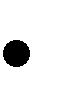 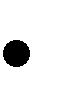        ……………………………… (podpis wnioskodawcy) 